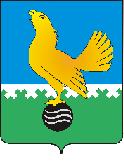 МУНИЦИПАЛЬНОЕ ОБРАЗОВАНИЕгородской округ Пыть-ЯхХанты-Мансийского автономного округа-ЮгрыАДМИНИСТРАЦИЯ ГОРОДАП О С Т А Н О В Л Е Н И ЕОт 10.04.2024									№ 69-паОб утверждении порядка осуществления  контроля за исполнением  условий  эксплуатационных обязательств в отношении приватизированных объектов электросетевого хозяйства, источников тепловой энергии, тепловых сетей,  централизованных систем горячего водоснабжения и отдельных объектов таких систем, сетей газораспределения, сетей газопотребления  и объектов таких сетей на территории города Пыть-Яха В соответствии с Федеральным законом от 21.12.2001 № 178-ФЗ «О приватизации государственного и муниципального имущества», Положением о порядке планирования и принятия решений об условиях приватизации имущества, находящегося в собственности города Пыть-Яха, утвержденным решением Думы города Пыть-Яха от 27.09.2011 № 84 «Об утверждении Положения о порядке планирования и принятия решений об условиях приватизации имущества, находящегося в собственности города Пыть-Яха»:Утвердить порядок осуществления контроля за исполнением условий эксплуатационных обязательств в отношении приватизированных объектов электросетевого хозяйства, источников тепловой энергии, тепловых сетей, централизованных систем горячего водоснабжения и отдельных объектов таких систем, сетей газораспределения, сетей газопотребления и объектов таких сетей на территории города Пыть-Яха, согласно приложению.2.	Управлению по внутренней политике (Т.В. Староста) опубликовать постановление в печатном средстве массовой информации «Официальный вестник» и дополнительно направить для размещения в сетевом издании в информационно-телекоммуникационной сети «Интернет» - pyt-yahinform.ru.».3.	Отделу по обеспечению информационной безопасности                                   (А.А. Мерзляков) разместить постановление на официальном сайте администрации города в сети Интернет.4.	Настоящее постановление вступает в силу после его официального опубликования.5.	Контроль за выполнением постановления возложить на заместителя главы города (направление деятельности-жилищно-коммунальные вопросы).И.о.главы города Пыть-Яха				          		О.Н. Иревлин Приложениек постановлению администрациигорода Пыть-Яха									от 10.04.2024 № 69-паПорядок осуществления контроля за исполнением условий эксплуатационных обязательств в отношении приватизированных объектов электросетевого хозяйства, источников тепловой энергии, тепловых сетей, централизованных систем горячего водоснабжения и отдельных объектов таких систем, сетей газораспределения, сетей газопотребления и объектов таких сетей на территории города Пыть-Яха1. Настоящий Порядок разработан в соответствии со статьями 30.1, 30.5 Федерального закона от 21.12.2001 № 178-ФЗ «О приватизации государственного и муниципального имущества» (далее - Федеральный закон № 178-ФЗ) и регулирует отношения, связанные с осуществлением контроля за исполнением собственниками и (или) законными владельцами условий эксплуатационных обязательств приватизированных объектов электросетевого хозяйства, источников тепловой энергии, тепловых сетей, централизованных систем горячего водоснабжения и отдельных объектов таких систем, сетей газораспределения, сетей газопотребления и объектов таких сетей, используемых для газоснабжения потребителей газа (далее - собственник и (или) законный владелец Объектов, Объекты) обязанностей поставлять потребителям и абонентам товары, оказывать услуги по регулируемым ценам (тарифам) в соответствии с нормативными правовыми актами Российской Федерации и обеспечивать возможность получения потребителями и абонентами соответствующих товаров, услуг (далее - эксплуатационные обязательства).2. Условия эксплуатационных обязательств Объектов подлежат включению в решение об условиях приватизации объектов и договор купли-продажи в качестве существенных условий.3. Целью контроля за исполнением собственником и (или) законным владельцем Объектов условий эксплуатационных обязательств Объектов (далее - контроль) является установление факта (фактов) существенного нарушения собственником и (или) законным владельцем Объектов условий эксплуатационных обязательств при эксплуатации Объектов, предусмотренных в договорах купли-продажи Объектов.4. Контроль за исполнением собственником и (или) законным владельцем за исполнением эксплуатационных обязательств в отношении Объектов эксплуатационных обязательств осуществляется администрацией города Пыть-Яха (далее - Уполномоченный орган). Организация контроля и оформление результатов контроля возлагается на Управление по жилищно-коммунальному комплексу, транспорту и дорогам (далее – Организатор).5. Контроль осуществляет комиссия по контролю за исполнением эксплуатационных обязательств Объектов (далее - Комиссия), путем проведения плановых и внеплановых документарных или выездных проверок продолжительностью не более 30 рабочих дней (далее - проверка). 6. Управление по муниципальному имуществу администрации города Пыть-Яха предоставляет Организатору копию договора купли-продажи не позднее 10 дней с момента заключения договора купли-продажи Объекта. Первая проверка проводится не ранее чем через один год после заключения договора купли-продажи Объектов. Последующие проверки проводятся не чаще, чем один раз в три года после проведения предыдущей проверки.В случае поступления в Уполномоченный орган обращений (заявлений, жалоб) граждан, в том числе индивидуальных предпринимателей, юридических лиц, информации от органов государственной власти, органов местного самоуправления, контрольных (надзорных) органов о нарушении собственником и (или) законным владельцем Объектов условий эксплуатационных обязательств, проверка проводится в течение 30 рабочих дней с даты регистрации соответствующего обращения.7. Предметом проверки являются:1) соблюдение собственником и (или) законным владельцем объектов электросетевого хозяйства, источников тепловой энергии, тепловых сетей, централизованных систем горячего водоснабжения и отдельных объектов таких систем обязанности поставлять потребителям и абонентам товары, оказывать услуги по регулируемым ценам (тарифам) в соответствии с нормативными актами Российской Федерации и обеспечивать возможность получения потребителями и абонентами соответствующих товаров, услуг, за исключением случаев, если прекращение или приостановление предоставления потребителям товаров, услуг предусмотрено нормативными правовыми актами Российской Федерации;2) соблюдение собственником и (или) законным владельцем объектов электросетевого хозяйства, источников тепловой энергии, тепловых сетей, централизованных систем горячего водоснабжения и отдельных объектов таких систем максимального периода прекращения поставок потребителям и абонентам соответствующих товаров, оказания услуг и допустимого объема не предоставления соответствующих товаров, услуг, превышение которых является существенным нарушением эксплуатационного обязательства собственником и (или) законным владельцем Объектов;3) соблюдение собственником и (или) законным владельцем сетей газораспределения, сетей газопотребления и объектов таких сетей, используемых для газоснабжения потребителей газа, обязанности по использованию объектов газоснабжения в целях оказания услуг по транспортировке и подаче газа потребителям, технологическому присоединению газоиспользующего оборудования и объектов капитального строительства к газораспределительным сетям, их реконструкции, развитию газораспределительной системы и обеспечению безопасной эксплуатации объектов газоснабжения в соответствии с требованиями промышленной безопасности и нормативными правовыми актами Российской Федерации.8. Основанием для начала проведения проверки является решение (распоряжение) Уполномоченного органа о проведении проверки (далее - решение о проведении проверки), в котором устанавливаются:- цель и предмет проверки;- наименование и местонахождение собственника и (или) законного владельца Объектов, в отношении которого проводится проверка;- правовые основания проведения проверки;- даты начала и окончания проведения проверки;-  состав Комиссии.9. Решение о проведении проверки должно быть принято не позднее 10 рабочих дней до начала проведения проверки.10. Уведомление о проведении проверки с приложением копии решения о проведении проверки направляется Организатором членам комиссии и собственнику и (или) законному владельцу Объекта не позднее 5 рабочих дней до начала ее проведения любым доступным способом, обеспечивающим получение уведомления.11. В течение 3 рабочих дней с даты начала проверки Организатор направляет запросы:- собственнику и (или) законному владельцу Объектов о предоставлении информации и документов, относящихся к предмету проверки;- в Службу жилищного и строительного надзора Ханты-Мансийского автономного округа - Югры о предоставлении информации о выявленных в проверяемом периоде фактах необоснованного прекращения и (или) ограничения предоставления потребителям и абонентам соответствующих товаров, услуг, образующего состав административного правонарушения, предусмотренного статьей 7.23 Кодекса Российской Федерации об административных правонарушениях, предоставление которых осуществляется с использованием Объектов;- в Региональную службу по тарифам Ханты - Мансийского автономного округа - Югры о предоставлении информации о выявленных фактах нарушений собственником и (или) законным владельцем Объектов обязанности поставлять потребителям и абонентам товары, оказывать услуги по регулируемым ценам (тарифам) в соответствии с нормативными правовыми актами Российской Федерации, образующих состав административного правонарушения, предусмотренного статьей 14.6 Кодекса Российской Федерации об административных правонарушениях;- в иные органы (организации) о предоставлении информации и документов, относящихся к предмету проверки.12. Информация, предоставленная Организатору в соответствии с пунктом 11 Порядка, рассматривается на заседании Комиссии.13. Результаты проверки оформляются актом проверки в срок, не превышающий 3 рабочих дней со дня заседания Комиссии, в котором указываются следующие сведения:- дата, время и место составления акта проверки;- дата и номер решения о проведении проверки;- даты начала и окончания проверки;- состав членов Комиссии, проводивших проверку;- наименование и место нахождения собственника и (или) законного владельца Объектов, в отношении которых проведена проверка;- характеристики Объектов и условий эксплуатационных обязательств, предусмотренных договором купли-продажи Объектов;- сведения о результатах проверки, в том числе о выявленных (не выявленных) нарушениях условий эксплуатационных обязательств;- решение Комиссии об исполнении (неисполнении) условий эксплуатационных обязательств собственником и (или) законным владельцем Объектов;- сведения о вручении и (или) направлении почтовым отправлением копии акта проверки собственнику и (или) законному владельцу Объектов;- сведения об ознакомлении или об отказе в ознакомлении с актом проверки собственника и (или) законного владельца Объектов.14. Акт проверки подписывается всеми членами Комиссии и утверждается решением (распоряжением) Уполномоченного органа. К акту проверки прилагаются материалы и документы, связанные с результатами проверки.15. Копия акта проверки с прилагаемыми материалами и документами в течение 5 рабочих дней со дня его утверждения вручается собственнику и (или) законному владельцу Объектов, о чем в акте делается соответствующая отметка, или направляется в адрес собственника и (или) законного владельца Объектов заказным почтовым отправлением с уведомлением.16. При выявлении в ходе проверки существенных нарушений                       собственником и (или) законным владельцем Объектов условий эксплуатационных обязательств, Уполномоченный орган вправе в течение 30 календарных дней со дня утверждения акта проверки обратиться в суд с иском об изъятии посредством выкупа Объектов в соответствии с пунктом 12 статьи 30.1, пунктом 17 статьи 30.5 Федерального закона N 178-ФЗ.17. Собственник и (или) законный владелец Объектов вправе обжаловать действия (бездействие) должностных лиц уполномоченного органа, участвующих в проведении плановой (внеплановой) проверки, в порядке, предусмотренном действующим законодательством Российской Федерации.